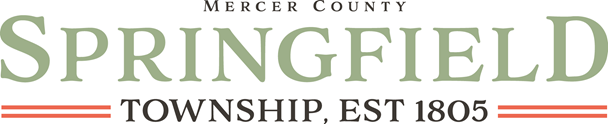 SPRINGFIELD TOWNSHIP BOARD OF SUPERVISORSMEETING MINUTESJULY 18, 20227:00 p.m.Present:  Supervisors Tim Stiffy, Joe Mattace and Marcus Kohan, Solicitor Bogaty, Road Foreman Jim Knight and Administrator Lucinda G. Lipko. Call to Order:  The meeting was called to order at 7:00 pm by Tim Stiffy followed by the Pledge of Allegiance. Agenda Additions or Deletions:  NonePublic Comment:  NoneInvited Guest:  Chris Conti from the Mercer County Regional Planning Committee gave a brief presentation of the housing rehabilitation programs available through the County and Lawrence County Social Services.  Some of the funding sources are through the Community Development Block Grant, Act 137 and USDA.  Anyone applying must have all their local taxes paid to date, current homeowners insurance, be owner occupied and a 5-year lien in the amount of the rehabilitation is placed on the property. Administration and Finance:A motion was made by Joe Mattace to approve writing a letter of support to the Board on Geographic Names to change the name of Hunters Run to Schollard Run.  Seconded by Marcus Kohan, motion carried.A motion was made by Joe Mattace to adopt Ordinance # 2 – 2022 – Providing for the regulation of certain businesses and commercial enterprises located within the township, authorizing the enforcement of the various requirements contained herein together with providing for penalties for violations.  Seconded by  Marcus Kohan, motion carried.Sewer and Water:Jim Knight reported is waiting on a cost estimate from Gateway Engineers for the lift station.Roads and Bridges:Jim Knight discussed with Braden Byler the upgrades to Spring Road that are needed.  In 2022, the stormwater culverts need replaced, in 2023 the road widening will take place, and in 2024 the overlaying will be done from Rt. 208 to Mr. Byler’s driveway.  Mr. Byler also request that 100 feet of Spring Road be made level where it intersects with Rt. 208.  Jim Knight will get prices.Public Works Report:Jim Knight reported he:Received notification from Ryan Miner at Herbert, Rowland & Grubic for replacement of a bridge in Tower Road in 2023.Was contacted by Samantha VanDyke with PennDOT about the damaged guiderails on Rt. 208 by Fat Eddy’s.  He is going to get prices on 3 pieces and 4 posts to replace the damaged ones as it is the responsibility of the township for anything behind a curb.Will have a quote to pave the parking lot at the township building for the August meeting.Notified the Supervisors that there could be an additional cost to changing the arch  to a 14” x 7.3’ on the Creek Road project is the contingency money does not cover it.Reports:Solicitor Bogaty reported that he received questions on the easement requests for the Phase 2 Trail Project from a property owner located in State College.  The questions have been forwarded to Gateway for review.  The owners of My Brother’s Place would like to discuss the placement of their sign before agreeing to the easement.Supervisor Kohan reported for the township to provide emergency services, just employing 2 EMS and one ambulance, would cost an average of $ 735,000.00 just for the basics.  Since Doug Dick of Superior Ambulance is only going to service municipalities starting in January 2023 that he is under contract with by charging approximately $35.00-$50.00 per person, but not confirmed as any contract would depend on how each municipality responds to Superiors request for necessary funding to stay solvent.   His suggestion is that either the township split the LST Tax between the fire department and Superior or the township place a ½ mill tax on the residents.  Supervisor Kohan will report back after the next meeting of the task force.    Correspondence:The Township Administrator reported that the Fire Police have been requested for traffic control for the Sheakleyville Homecoming Parade and for the week of August 23, 2022 by the Humane Society of Mercer County, Inc. for traffic control.Adjournment:A motion was made by Joe Mattace to adjourn.  Seconded by Marcus Kohan, motion carried.The Springfield Board of Supervisors Meeting adjourned at 8:26 p.m._______________________________________ Lucinda G. Lipko, Secretary 